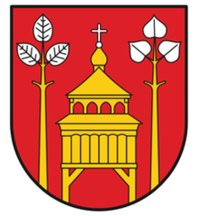 FORMULARZ KONSULTACYJNYprojektu Uchwały Rady Gminy Jarczów w sprawie wyznaczenia obszaru zdegradowanego i obszaru rewitalizacji Gminy JarczówUwagi/opinie/propozycje w ramach konsultacji społecznych będą przyjmowane pisemnie w okresie od 10.02.2023 r. do 13.03.2023 r. na poniższym formularzu. Formularz konsultacyjny niepodpisany imieniem i nazwiskiem nie będzie rozpatrywany.INFORMACJA O ZGŁASZAJĄCYM UWAGI /OPINIE/PROPOZYCJE:*w przypadku organizacji/przedsiębiorstwa/jednostki.**nr telefonu zostanie wykorzystany tylko w przypadku konieczności wyjaśnienia ewentualnych niejasności w treści zgłoszonej uwagi.Wyrażam zgodę na przetwarzanie moich danych osobowych zawartych w niniejszym formularzu w celu przeprowadzenia konsultacji społecznych dotyczących projektu uchwały w sprawie wyznaczenia obszaru zdegradowanego i obszaru rewitalizacji Gminy Jarczów, zgodnie z ustawą z dnia 29 sierpnia 1997 r. o ochronie danych osobowych (Dz.U. z 2016 r. poz. 922, z 2018 r. poz. 138, 723.). Administratorem danych osobowych jest Gmina Jarczów, ul. 3 maja 24, 22-664 Jarczów. Osoba, której dane osobowe są przetwarzane ma prawo dostępu do treści swoich danych i ich poprawiania.ZGŁASZANE UWAGI/OPINIE/PROPOZYCJE:INNE SPOSTRZEŻENIA: …...................................................................................................................…....................................................................................................................................…....................................................................................................................................…....................................................................................................................................…....................................................................................................................................…....................................................................................................................................…....................................................................................................................................…....................................................................................................................................…....................................................................................................................................…....................................................................................................................................…....................................................................................................................................…...................................................................................................................…...................................................................................................................…...................................(miejscowość, data) (podpis osoby lub przedstawiciela
 instytucji/organizacji) Wypełniony i czytelnie podpisany formularz należy przekazać w jednej z następujących form:drogą elektroniczną na adres e-mail: ug@gmina-jarczow.pl  (z dopiskiem „Formularz zgłaszania uwag"),drogą korespondencyjną na adres: Urząd Gminy Jarczów, ul. 3 maja 24, 22-664 Jarczóww trakcie spotkania konsultacyjnego w dniu 24.02.2023 r.Imię i Nazwisko MiejscowośćNazwa* E-mail, telefon** Adres siedziby* Rodzaj interesariusza (zaznacz „X” w odpowiednim polu, istnieje możliwość wielokrotnego wyboru; w polach 2-5 proszę podkreślić właściwą odpowiedź, w polach 3-4 proszę wpisać miejscowość) 1. Mieszkaniec Rodzaj interesariusza (zaznacz „X” w odpowiednim polu, istnieje możliwość wielokrotnego wyboru; w polach 2-5 proszę podkreślić właściwą odpowiedź, w polach 3-4 proszę wpisać miejscowość) 2. Właściciel, użytkownik wieczysty/podmiot administrujący nieruchomościami Rodzaj interesariusza (zaznacz „X” w odpowiednim polu, istnieje możliwość wielokrotnego wyboru; w polach 2-5 proszę podkreślić właściwą odpowiedź, w polach 3-4 proszę wpisać miejscowość) 3. Podmiot prowadzący/zamierzający prowadzić działalność gospodarczą w miejscowości:…………………………………………………………..Rodzaj interesariusza (zaznacz „X” w odpowiednim polu, istnieje możliwość wielokrotnego wyboru; w polach 2-5 proszę podkreślić właściwą odpowiedź, w polach 3-4 proszę wpisać miejscowość) 4. Podmiot prowadzący/zamierzający prowadzić działalność społeczną (organizacje pozarządowe, grupy nieformalne) w miejscowości:………………………………………………………….. Rodzaj interesariusza (zaznacz „X” w odpowiednim polu, istnieje możliwość wielokrotnego wyboru; w polach 2-5 proszę podkreślić właściwą odpowiedź, w polach 3-4 proszę wpisać miejscowość) 5. Jednostka organizacyjna/jednostka samorządu terytorialnego Rodzaj interesariusza (zaznacz „X” w odpowiednim polu, istnieje możliwość wielokrotnego wyboru; w polach 2-5 proszę podkreślić właściwą odpowiedź, w polach 3-4 proszę wpisać miejscowość) 6. Organ władzy publicznej Rodzaj interesariusza (zaznacz „X” w odpowiednim polu, istnieje możliwość wielokrotnego wyboru; w polach 2-5 proszę podkreślić właściwą odpowiedź, w polach 3-4 proszę wpisać miejscowość) 7. Podmioty inne niż wymienione w pkt 6, realizujące na obszarze rewitalizacji uprawnienia Skarbu Państwa Lp.Część, 
do której odnosi się uwaga 
(nr strony)Treść uwagi/opinii /propozycjiUzasadnienie uwagi/opinii/propozycji123...